The tradition of photo show in celebration of Chinese Mid-Autumn Festival continues this year.  The show is organized by the Photo Club and sponsored by CCA. This year, the format of photographs has been changed to digital using a projector and will be exhibited during CCA’s Mid-Autumn Festival Event on September 24, 2016.  All the participants will have a chance to receive a gift. RulesEvery CCA member is eligible to participate in the photo show.  All photographs have to be submitted in JPG or JPEG format. Raw file or Tiff file format is NOT accepted. If you have difficulty to convert your photos to the correct format, please contact the following Photo Club members,Xinghua Li	Tel: 248-1077 		lix1@corning.com Anping Liu	Tel: 974-9682 		liua4@corning.com Wei Xu	Tel: 248-0320		xuw@corning.com Yue Zhou	Tel: 974-1380		zhouy@corning.comEach individual member of CCA is eligible to submit up to 3 photographs, and each family member is eligible to submit up to 6 photographs. Any entry must be original photograph(s) created by the submitting participant. Photograph copyright remains with the photographer.Submission of PhotosIt is recommended that you save your photograph(s) at a resolution no less than 1500x1000 to provide good visual effect.  However the file size of each photograph should not exceed 5MB. Please provide the following information with each of your photograph(s):Filename of photographAuthor’s name (required)Title or brief description (optional)Camera type: DSLR, Point & Shoot, or Phone Camera etc. (optional)  (3) Please submit your entries via USB or email (with “CCA Photo Show Submission” in the subject line) by September 17, 2016 (Saturday) to one of the following Photo Club members:Xinghua Li	Tel: 248-1077 		lix1@corning.com Anping Liu	Tel: 974-9682 		liua4@corning.com Wei Xu	Tel: 248-0320		xuw@corning.com Yue Zhou	Tel: 974-1380		zhouy@corning.comQuestions or commentsIf you have any questions or comments before you submit your photographs, please contact the above CCA Photo Club members.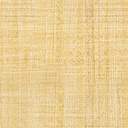 